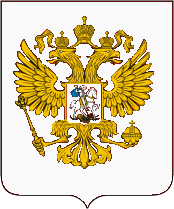 Федеральная служба по надзору в сфере защиты прав потребителей и благополучия человекаТерриториальный отдел Управления Федеральной службы по надзору в сфере защиты прав потребителей и благополучия человека по Свердловской области в городе Асбест и Белоярском районе                          В СМИНа сайты Администраций ГОЮридическим лицам, Индивидуальным предпринимателям,  гражданам, от 18.11. 2020 г. №66-03-08/__________________Роспотребнадзор о борьбе с пневмониейВ структуре заболеваемости пневмонией внебольничные пневмонии составляют около 70% и остаются одной из ведущих причин госпитализации, как в индустриально развитых, так и в развивающихся странах. Наиболее тяжело внебольничные пневмонии протекают у лиц пожилого возраста, а также на фоне сопутствующих заболеваний. Комплекс профилактических мер в отношении инфекций верхних и нижних дыхательных путей является одним из важнейших направлений деятельности Роспотребнадзора. Особую важность это приобретает в период сохранения рисков распространения новой коронавирусной инфекции, при которой внебольничная пневмония становится наиболее частым осложнением. Внебольничная пневмония — это острое заболевание, возникшее во внебольничных условиях (вне стационара) или диагностированное в первые 48 часов от момента госпитализации - сопровождающееся симптомами инфекции нижних отделов дыхательных путей (лихорадка, кашель, выделение мокроты, боль в грудной клетке, одышка) и рентгенологическими признаками. Данное заболевание, преимущественно вызывается бактериями, совместно бактерии и вирусы или только вирусы.Отдельную роль в развитии внебольничных пневмоний, особенно в закрытых коллективах, играют микоплазмы и хламидии. На фоне иммунодефицитных состояний возбудителями данного заболевания могут явиться простейшие, вирусы герпеса и грибы.Основным механизмом передачи внебольничных пневмоний является аэрозольный, который реализуется воздушно-капельным и воздушно-пылевыми путями.Источником инфекции при внебольничных пневмониях, вызываемых условно-патогенными микроорганизмами и вирусами, в том числе и вирусом, вызывающим новую коронавирусную инфекцию, в большинстве случаев является больной человек или носитель возбудителя.При заболеваниях, вызванных высоко патогенными вирусами гриппа, некоторыми корона вирусами, зоонозных инфекциях (орнитоз, коксиеллез и др.) источником могут явиться птицы и различные теплокровные животные.Внебольничная пневмония среди людей распространены повсеместно, проявляются в виде спорадической заболеваемости и эпидемических очагов, преимущественно в организованных коллективах или в семьях. Вспышки внебольничных пневмоний чаще протекают на фоне заболеваемости ОРВИ.Роспотребнадзор первым в мире разработал и внедрил систему эпидемиологического надзора, которая позволила в условиях сохранения рисков распространения новой коронавирусной инфекции детально подойти к изучению внебольничных пневмоний и разработать профилактические меры. Накопленный опыт дает возможность оперативно выявлять и ликвидировать эпидемические очаги внебольничной пневмонии. С целью объективной оценки ситуации еще в ноябре 2009 года на фоне пандемии гриппа A(H1N1)09 Роспотребнадзором была отдельно введена еженедельная регистрация внебольничной пневмонии, как объективного индикатора распространения и тяжести эпидемического процесса гриппа и ОРВИ. С 2011 года по внебольничной пневмонии введены в отчетные формы, изучаются и анализируются как самостоятельная группа.Многолетние наблюдения показали, что заболеваемость внебольничная пневмония не однородна на территории Российской Федерации. В годовой динамике заболеваемости - нет четко выраженной сезонности. Вместе с тем, заболеваемость несколько ниже в летние месяцы. В структуре больных внебольничной пневмонии преобладают взрослые городские жители, составляющие около 70%, что свидетельствует о важности социального фактора в реализации эпидемического процесса. Проведенный анализ позволил определить факторы, способствующие формированию очагов внебольничной пневмонии, а именно: - несвоевременная изоляция больных ОРВИ из коллектива;- нарушение работы вентиляции и не соблюдение требований санитарных правил по кратности воздухообмена в помещениях;- переуплотнение коллектива, как следствие не соблюдения норм площадей на одного человека;- переохлаждение организма, как следствие низкой температуры воздуха в помещениях (ниже требуемых гигиенических нормативов).Одним из направлений профилактики внебольничной пневмонии является иммунизация населения против пневмококковой и гемофильной инфекции и гриппа. Кроме этого необходимо вести здоровый образ жизни, правильно питаться и незамедлительно обращаться к врачу при первых признаках заболевания. С учетом сезонного подъема заболеваемости ОРВИ и гриппа, комплекс профилактических мероприятий, который применяется в настоящее время против COVID-19, актуален для всех респираторных заболеваний, в том числе для внебольничной пневмонии.Основные рекомендации по профилактике внебольничной пневмонии1. Необходимо вести здоровый образ жизни: заниматься физкультурой и спортом, совершать частые прогулки на свежем воздухе. Очень важно не курить в помещении, где могут находиться люди: пассивное курение пагубно сказывается на функции бронхов и иммунитете. 2. Необходимо здоровое полноценное питание с достаточным содержанием белков, микроэлементов и витаминов (ежедневно в рационе должны быть свежие овощи, фрукты, мясо, рыба, молоко и молочные продукты). 3. До наступления холодов и подъема заболеваемости респираторными инфекциями следует сделать прививку против гриппа, поскольку пневмония часто является осложнением гриппа.4. В холодное время года нужно одеваться по погоде, избегать переохлаждений, а в летнее - сквозняков.5. Следует соблюдать режимы проветривания и влажной уборки в помещениях.6. В период подъема заболеваемости гриппом рекомендуется избегать контакта с больными людьми, использовать маску для защиты органов дыхания, воздержаться от посещения мест с большим скоплением людей.7. Необходимо соблюдать гигиену рук. Мойте руки водой с мылом как можно чаще, особенно после кашля или чихания. Также эффективными являются средства для обработки рук на основе спирта.8. Важно помнить, если вы хотите оградить себя и детей от болезни, следите за своим здоровьем, ведь зачастую родители являются источником инфекции для ребенка, особенно при тех заболеваниях, которые передаются при тесном контакте (микоплазменная инфекция, стафилококк, многие вирусные инфекции, СOVID-19).Если заболели вы или ваш ребенок, необходимо остаться дома и как можно скорее вызвать врача и ни в коем случае не заниматься самолечением.Будьте здоровы!Главный государственный санитарный врачпо городу Асбест и Белоярскому району   Е. А. Брагина